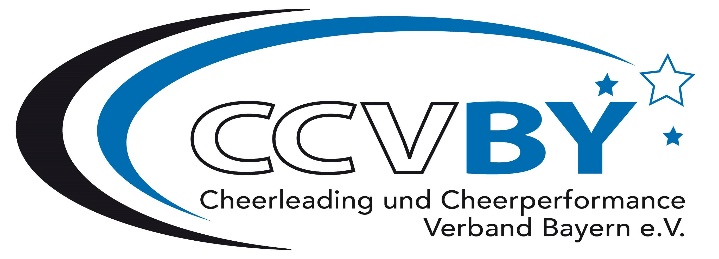 Handreichung zum Wiedereinstieg ins HallentrainingHiermit stellen wir Ihnen unser Hygienekonzept zur Nutzung folgender Sporthalle(n) mit Gruppen in der jew. aktuell zulässigen Maximalgröße inklusive Übungsleiter vor:Name der Halle(n)Hinweis: Dies sind lediglich Handreichungen uns sollen als Hilfestellung dienen. Das jeweilige Einzelkonzept ist immer mit dem zuständigen Träger abzustimmen und ggf. anzupassen. Vorab erhalten alle Trainer, Sportler und sonstige Betreuer usw. ein Dokument über die Hygiene- und Abstandsregeln, welches sie mit ihrer Unterschrift bestätigen müssen.Der vorliegenden Organisationshilfe liegen folgende Dokumente zugrunde, deren Vorgaben strikt einzuhalten sind:Die zehn Leitplanken des DOSB (siehe Anhang)https://cdn.dosb.de/user_upload/www.dosb.de/LandingPage/Startseite/20200428-Leitplanken-FB%402x__1_.pnghttps://cdn.dosb.de/user_upload/www.dosb.de/Corona/20200519-Halle-Leitplanken-FB%402x.png CCVD-Übergangsregeln (Stufe 1 und 2) (siehe Anhang) https://ccvd.de/file/uploads/Anlage-2_%C3%9Cbergangsregeln_Version2020.05.20.pdfCorona-Pandemie: Rahmenhygienekonzept Sport, Bay. Staatsministerium des Inneren, für Sport und Integration (siehe Anhang)https://www.stmi.bayern.de/assets/stmi/sus/katastrophenschutz/final_2020-05-29_rahmenhygienekonzept_sport.pdf Hygienekonzept für Sportvereine - Empfehlung (BLSV) Vorlage zum Download unter: https://bayernsport-blsv.de/coronavirus/Plakat Sportbetrieb Indoor (BLSV) https://www.blsv.de/fileadmin/user_upload/pdf/Corona/Plakat_Sportbetrieb_Indoor.pdfRahmenbedingungen: Die Sportler erhalten vor Trainingsbeginn von ihren Trainern noch einmal eine mündliche Einweisung in die Verhaltensregeln.Die anwesenden Übungsleiter oder Betreuer führen Anwesenheitslisten bzw. Anmeldungslisten Jeder Sportler und Trainer wird dazu angehalten Desinfektionsmittel bei sich zu tragen und zu verwenden.Die Gruppengröße wird der Hallengröße angepasst(20-40qm/Person, Gruppengröße max. 20 Personen) Dauer der Trainingseinheit: max. 60 Minuten Belüftung: Vor dem Training sowie zum Trainingsgruppenwechsel durch die zuständigen Trainer, nach Möglichkeit auch während des Trainings lüften (Fenster kippen) Training in festen Kleingruppen, Haushalte bevorzugt behandeln Umkleiden bleiben geschlossen, Trainer und Aktive erscheinen in Sportkleidung Nur für den Trainingsbetrieb erforderliche Personen betreten die Halle (keine Eltern) Bei verschiedenen Trainingsgruppen: 15 Minuten Pause im Übergang, diese Pause wird zum Lüften und Desinfizieren genutzt Bei Hallen mit zwei Ein-, bzw. Ausgängen wird jeweils eine Tür als reiner Ein- und der jew. Andere als Ausgang definiert.Alle Athleten und Übungsleiter verlassen nach dem Training sofort die Halle und halten sich dort nicht länger als nötig aufGeräte: Für Jumps-, Kraft- und Cardioeinheiten baut jeder Aktive seine Matte selbst auf, Mindestabstand ist einzuhalten. Matten sind nach Benutzung zu desinfizieren, Aufräumen erfolgt mit Handschuhenggf. Handtuch unterlegen Bodenläufer und Trampolin (u.ä.) dürfen aufgrund des schwer zu reinigenden Materials nicht benutzt werden Airtracks werden von max. 2 Personen mit Handschuhen und Mundschutz auf- und abgebaut und sind ebenfalls nach Benutzung zu desinfizieren. Erwärmen und Pausen Einhaltung des  Sicherheitsabstand von 2m Pausen-/ Erholungs- und Trinkbereiche, sowie -zeiten werden unter Beachtung der Abstandsregel separat vom Übungsleiter festgelegt und markiert. in diesen Bereichen ist ein Mund-Nasenschutz zu tragen Beim Betreten der Halle wird jedem Aktiven ein ein Trainingsbereich zugeteilt Besonderheit Tumbling:In einigen Städten/Gemeinden ist das Spotting mit Handschuhen und Mund-Nasenschutz bereits erlaubt. Hierbei wird von einer Sicherheitsstellung, nicht von Hilfestellung gesprochen. Jede Trainingsgruppe wird dabei nur von einem Trainer gespottet Trainingsgruppen sind hier, je nach Hallengröße kleiner zu halten, um auch den Mindestabstand im Anlauf zu gewährleisten. Der Warte- und Anstellbereich ist klar zu kennzeichnen Information: Alle Aktiven und ggf. Erziehungsberechtigte werden vor dem Wiedereinstieg belehrt Aktive mit etwaigen Krankheitssymptomen dürfen keinesfalls am Trainingsbetrieb teilnehmen, gesunder Zustand wird durch ein schriftliches Formular wöchentlich bestätigtAktive, die Kontakt zu COVID-19-Fällen in den letzten 14 Tagen hatten sind ebenfalls vom Training ausgeschlossen___________ _______________________________Datum Unterschrift/Stempel Verein/Abteilung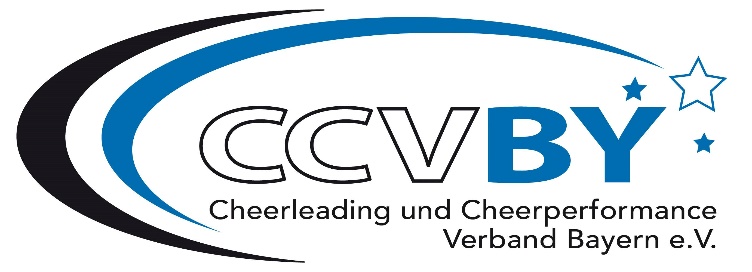 Bestätigung/ErklärungName:					___________________________Datum/Trainingswoche: 		___________________________Angaben zum Athlet:O Der Athlet/die Athletin weist keinerlei Krankheitssymptome aufO Der Athlet/die Athletin stand nicht in Kontakt mit dem Coronavirus SARS-CoV-2 infizierten Personen bzw. seit dem Kontakt sind mind. 14 Tage vergangenO Der Athlet/die Athletin unterliegt keiner sonstigen QuarantänemaßnahmeO Ich versichere die Richtigkeit aller AngabenOrt, Datum					Unterschrift (ggf. durch Erziehungsberechtigte)